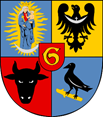 Urząd Miejski w GłogowieKARTA USŁUGSymbol karty: 8.WSO.DELiDO.4Nazwa usługi: ZAMELDOWANIE CUDZOZIEMCÓW NA POBYT STAŁYCel usługi: Zameldowanie na pobyt stałyKogo dotyczy? Osoby fizycznejPodstawy prawne:Ustawa z dnia 24 września 2010 r. o ewidencji ludności;Rozporządzenie Ministra Spraw Wewnętrznych i Administracji z dnia
 21 maja 2020 r. zmieniające rozporządzenie w sprawie określenia wzorów i sposobu wypełniania formularzy stosownych przy wykonywaniu obowiązku meldunkowego;Ustawa z dnia 14 czerwca 1960 r. Kodeks Postępowania Administracyjnego;Ustawa z dnia 10 maja 2018 r. o ochronie danych osobowych.Wymagane dokumenty: wypełniony i podpisany formularz zgłoszenie pobytu stałego,do wglądu dokument potwierdzający tytuł prawny do lokalu. Dokumentem potwierdzającym tytuł prawny do lokalu może być w szczególności: umowa cywilnoprawna, odpis z księgi wieczystej albo wyciąg z działów I i II księgi wieczystej, decyzja administracyjna lub orzeczenie sądu.Pełnomocnictwo w przypadku dokonania czynności zameldowania przez pełnomocnika (do wglądu).Ponadto:Cudzoziemiec będący obywatelem państwa członkowskiego Unii Europejskiej, obywatelem państwa członkowskiego Europejskiego Porozumienia o Wolnym Handlu (EFTA) – strony umowy o Europejskim Obszarze Gospodarczym lub obywatelem Konfederacji Szwajcarskiej:przedstawia ważny dokument podróży lub inny ważny dokument potwierdzający jego tożsamość i obywatelstwo; Członek rodziny cudzoziemca, o którym mowa powyżej, niebędący obywatelem państwa członkowskiego Unii Europejskiej, obywatelem państwa członkowskiego Europejskiego Porozumienia o Wolnym Handlu (EFTA) – strony umowy o Europejskim Obszarze Gospodarczym lub obywatelem Konfederacji Szwajcarskiej:przedstawia ważny dokument podróży oraz ważną kartę stałego pobytu członka rodziny obywatela Unii Europejskiej, albo ważną kartę pobytu członka rodziny obywatela Unii Europejskiej, a gdy brak takiej możliwości – przedstawia inny dokument potwierdzający, że jest on członkiem rodziny obywatela Unii Europejskiej;jest zobowiązany zameldować się w miejscu pobytu stałego najpóźniej w 30 dniu, licząc od dnia przybycia do tego miejsca.Cudzoziemiec niewymieniony powyżej:przedstawia ważny dokument podróży oraz JEDEN z następujących dokumentów: kartę pobytu wydaną w związku z udzieleniem zezwolenia na pobyt stały, zezwolenia na pobyt rezydenta długoterminowego Unii Europejskiej, zgody na pobyt ze względów humanitarnych, ochrony uzupełniającej, albo nadaniem statusu uchodźcy w Rzeczypospolitej Polskiej, dokument „ zgoda na pobyt tolerowany’’ albo zezwolenie na pobyt stały, zezwolenie na pobyt rezydenta długoterminowego Unii Europejskiej, decyzję o nadaniu statusu uchodźcy w Rzeczypospolitej Polskiej, udzieleniu w Rzeczypospolitej Polskiej ochrony uzupełniającej, zgody na pobyt ze względów humanitarnych albo zgody na pobyt tolerowany (inny cudzoziemiec niż Obywatel Zjednoczonego Królestwa Wielkiej Brytanii i Irlandii Północnej);Obywatel Zjednoczonego Królestwa Wielkiej Brytanii i Irlandii Północnej, o którym mowa 
w art. 10 ust. 1 lit. d Umowy o Wystąpieniu Zjednoczonego Królestwa Wielkiej Brytanii i Irlandii Północnej z Unii Europejskiej i Europejskiej Wspólnoty Energii Atomowej dokonując zameldowania na pobyt stały przedstawia ważne zaświadczenie o zarejestrowaniu pobytu albo ważny dokument potwierdzający prawo stałego pobytu, a członek jego rodziny, o którym mowa w art.10 ust.1 lit.  e i f tej umowy, przedstawia ważną kartę pobytową lub ważną kartę stałego pobytu. ma obowiązek zameldować się w miejscu pobytu stałego najpóźniej czwartego dnia , licząc od dnia przybycia do tego miejsca.jest zobowiązany zameldować się w miejscu pobytu stałego najpóźniej w 30 dniu, licząc od dnia przybycia do tego miejsca.Czas realizacji: Niezwłocznie, z chwilą przyjęcia zgłoszenia meldunkowego.Opłaty: Brak opłat.Tryb odwoławczy: Nie przysługuje.Rezultat realizacji usługi: Zameldowanie na pobyt stały i wydanie zaświadczenia o zameldowaniu na pobyt stały z urzędu.Etapy realizacji usługi: Złożenie zgłoszenia wraz z wymaganymi dokumentami.Weryfikacja złożonego zgłoszenia.Gdzie załatwię  sprawę? Dział Ewidencji Ludności i Dowodów Osobistych, pokój nr 7 (parter).Dodatkowe informacje: Wszelkich informacji w sprawach jw. udzielą pracownicy Działu Ewidencji Ludności i Dowodów Osobistych pod numerami telefonów:Inspektor Agnieszka Trawińska (76)72-65-536,Inspektor Lucyna Zacharzewska (76)72-65-537,Inspektor Małgorzata Łaszkiewicz (76)72-65-529,Inspektor Kamila Szadkowska (76)72-65-544.Więcej informacji udzieli:Alina Patoła - Naczelnik tel. (76)72-65-520,Beata Tórz - Kierownik tel. (76)72-65-545.Obowiązku meldunkowego można dopełnić przez pełnomocnika legitymującego się pełnomocnictwem udzielonym w formie, o której mowa w art. 33 § 2 ustawy z dnia 14 czerwca 1960 r. – Kodeks postępowania administracyjnego, po potwierdzeniu przez pełnomocnika jego tożsamości za pomocą dokumentu tożsamości albo po uwierzytelnieniu pełnomocnika na zasadach określonych w ustawie z dnia 17 lutego 2005 r. o informatyzacji działalności podmiotów realizujących zadania publiczne.Załączniki: formularz zgłoszenie pobytu stałegowzór pełnomocnictwa w przypadku dokonania czynności zameldowania przez pełnomocnika (do wglądu)Data ostatniej modyfikacji: 30.03.2022 r.Autor: Małgorzata Łaszkiewicz, Agnieszka Trawińska, Lucyna Zacharzewska